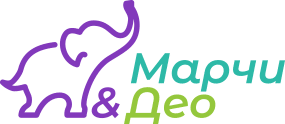 ФОРМУЛЯР ЗА ВРЪЩАНЕ/ЗАМЯНА НА ПРОДУКТ(Моля, прочетете и попълнете внимателно)Попълнете и изпратете настоящия формуляр единствено ако желаете да се откажете от поръчката си или да направите замяна.Номер на поръчка: ………………………………Имена на клиента:........................................................................................................................................................Адрес (гр.,с., кв., ул,., ет., ап.):............................................................................................................................................телефон:......................................................................    e-mail:……………………………………………………...Номер на товарителница:.................................................................... Стойност на поръчката: …………………….. лв. С настоящото изрично заявявам, че искам да направя:Връщане на стока (моля посочете какво връщате):
Замяна на стока (моля посочете с какво желаете да го заменим): Възстановяване на сума:IBAN: ……………………………………………………………………………. Титуляр на сметка: ..............................................................................Декларирам, че изпращам посочените артикули за връщане заедно с документите за покупката им и настоящия формуляр към онлайн магазин „Марчи & Део“.Дата: ……………………………….. г.                                                                            Подпис: …………………………Модел №Вид на стокатаЦвятОснование за връщанеМодел №Вид на стокатаЦвят